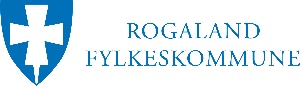 OPPGAVER OG VURDERINGSKRITERIER TIL FAGPRØVEN I IKT-SERVICEFAGET

VURDERINGSKRITERIER TIL FAGPRØVEN I IKT-SERVICEFAGETPLANLEGGINGog begrunnelserArbeidsoppgaver med konkretiseringNotater jfr vurderingskriterier s.2Notater jfr vurderingskriterier s.2Notater jfr vurderingskriterier s.2Notater jfr vurderingskriterier s.2PLANLEGGINGog begrunnelserArbeidsoppgaver med konkretiseringIkke beståttBeståttBestått meget godtKommentarerPLANLEGGINGog begrunnelserSkriftlig planleggingsdel innen tidsfrist:Tidsskjema for fagprøveukaFramskaffe nødvendig informasjonValg av utstyr/teknologiTegninger/nettverksskisseBudsjettPLANLEGGINGog begrunnelserSkriftlig planleggingsdel innen tidsfrist:Tidsskjema for fagprøveukaFramskaffe nødvendig informasjonValg av utstyr/teknologiTegninger/nettverksskisseBudsjettPLANLEGGINGog begrunnelserSkriftlig planleggingsdel innen tidsfrist:Tidsskjema for fagprøveukaFramskaffe nødvendig informasjonValg av utstyr/teknologiTegninger/nettverksskisseBudsjettPLANLEGGINGog begrunnelserSkriftlig planleggingsdel innen tidsfrist:Tidsskjema for fagprøveukaFramskaffe nødvendig informasjonValg av utstyr/teknologiTegninger/nettverksskisseBudsjettPLANLEGGINGog begrunnelserSkriftlig planleggingsdel innen tidsfrist:Tidsskjema for fagprøveukaFramskaffe nødvendig informasjonValg av utstyr/teknologiTegninger/nettverksskisseBudsjettPLANLEGGINGog begrunnelserSkriftlig planleggingsdel innen tidsfrist:Tidsskjema for fagprøveukaFramskaffe nødvendig informasjonValg av utstyr/teknologiTegninger/nettverksskisseBudsjettGJENNOMFØRINGav eget faglig arbeidArbeidsoppgaver med konkretiseringNotater jfr vurderingskriterier s.2Notater jfr vurderingskriterier s.2Notater jfr vurderingskriterier s.2Notater jfr vurderingskriterier s.2GJENNOMFØRINGav eget faglig arbeidArbeidsoppgaver med konkretiseringIkke beståttBeståttBestått meget godtKommentarerGJENNOMFØRINGav eget faglig arbeidInstallere/bygge/gjennomføre:Fungerende løsningBruk av utstyrSikkerhet ivaretattBruk av standarder/rammeverkEierskap til løsningenProblemløsningsevneGJENNOMFØRINGav eget faglig arbeidInstallere/bygge/gjennomføre:Fungerende løsningBruk av utstyrSikkerhet ivaretattBruk av standarder/rammeverkEierskap til løsningenProblemløsningsevneGJENNOMFØRINGav eget faglig arbeidInstallere/bygge/gjennomføre:Fungerende løsningBruk av utstyrSikkerhet ivaretattBruk av standarder/rammeverkEierskap til løsningenProblemløsningsevneGJENNOMFØRINGav eget faglig arbeidInstallere/bygge/gjennomføre:Fungerende løsningBruk av utstyrSikkerhet ivaretattBruk av standarder/rammeverkEierskap til løsningenProblemløsningsevneGJENNOMFØRINGav eget faglig arbeidInstallere/bygge/gjennomføre:Fungerende løsningBruk av utstyrSikkerhet ivaretattBruk av standarder/rammeverkEierskap til løsningenProblemløsningsevneGJENNOMFØRINGav eget faglig arbeidInstallere/bygge/gjennomføre:Fungerende løsningBruk av utstyrSikkerhet ivaretattBruk av standarder/rammeverkEierskap til løsningenProblemløsningsevneGJENNOMFØRINGav eget faglig arbeidInstallere/bygge/gjennomføre:Fungerende løsningBruk av utstyrSikkerhet ivaretattBruk av standarder/rammeverkEierskap til løsningenProblemløsningsevneDOKUMENTASJON av eget faglig arbeidArbeidsoppgaver med konkretiseringNotater jfr vurderingskriterier s.2Notater jfr vurderingskriterier s.2Notater jfr vurderingskriterier s.2Notater jfr vurderingskriterier s.2DOKUMENTASJON av eget faglig arbeidArbeidsoppgaver med konkretiseringIkke beståttBeståttBestått meget godtKommentarerDOKUMENTASJON av eget faglig arbeidDokumentasjon knyttet til oppgaven:SikkerhetIt-forståelseKommunikasjonHMS BrukervennlighetDOKUMENTASJON av eget faglig arbeidDokumentasjon knyttet til oppgaven:SikkerhetIt-forståelseKommunikasjonHMS BrukervennlighetDOKUMENTASJON av eget faglig arbeidDokumentasjon knyttet til oppgaven:SikkerhetIt-forståelseKommunikasjonHMS BrukervennlighetDOKUMENTASJON av eget faglig arbeidDokumentasjon knyttet til oppgaven:SikkerhetIt-forståelseKommunikasjonHMS BrukervennlighetDOKUMENTASJON av eget faglig arbeidDokumentasjon knyttet til oppgaven:SikkerhetIt-forståelseKommunikasjonHMS BrukervennlighetDOKUMENTASJON av eget faglig arbeidDokumentasjon knyttet til oppgaven:SikkerhetIt-forståelseKommunikasjonHMS BrukervennlighetVURDERINGav eget faglig arbeidArbeidsoppgaver med konkretisering
 Notater jfr vurderingskriterier s.2Notater jfr vurderingskriterier s.2Notater jfr vurderingskriterier s.2Notater jfr vurderingskriterier s.2VURDERINGav eget faglig arbeidArbeidsoppgaver med konkretisering
 Ikke beståttBeståttBestått meget godtKommentarerVURDERINGav eget faglig arbeidIft planleggings- og gjennomføringsdel:Begrunne endringerForslag til forbedringerVurdere utført arbeidVURDERINGav eget faglig arbeidIft planleggings- og gjennomføringsdel:Begrunne endringerForslag til forbedringerVurdere utført arbeidVURDERINGav eget faglig arbeidIft planleggings- og gjennomføringsdel:Begrunne endringerForslag til forbedringerVurdere utført arbeidVURDERINGav eget faglig arbeidIft planleggings- og gjennomføringsdel:Begrunne endringerForslag til forbedringerVurdere utført arbeidPLANLEGGINGog begrunnelserVurderingskriterierVurderingskriterierVurderingskriterierPLANLEGGINGog begrunnelserIkke beståttBeståttBestått meget godtPLANLEGGINGog begrunnelserIkke levert planleggingsdel eller elementer etterspurt i oppgaven innen tidsfrist.
Levert planleggingsdel  og elementer etterspurt i oppgaven innen tidsfrist.
Tidsskjema.
Utstyr med begrunnelse.Tegninger/skisse.Budsjett/økonomi.Godt begrunnet valg av utstyr.God kost/nytte-vurdering.Oversiktlig oppsett.GJENNOMFØRINGav eget faglig arbeidVurderingskriterierVurderingskriterierVurderingskriterierGJENNOMFØRINGav eget faglig arbeidIkke beståttBeståttBestått meget godtGJENNOMFØRINGav eget faglig arbeidKlarer ikke sette opp en fungerende løsning.Feil bruk av utstyr.Vesentlige sikkerhetsmangler.Lite kjennskap til standarder/rammeverk.Lite egeninnsats og eierskap til løsningen.Dårlig problemløsningsevne.Fungerende løsning som tilfredsstiller oppgaven.Riktig bruk av utstyr.Tilfredsstillende sikkerhet ivaretatt.Benyttet relevante standarder/rammeverk.Selvstendig løsning og eierskap til løsningen. Kan håndtere problemer.God teknisk og driftssikker løsning.Bevisst utnyttelse av utstyr.God sikkerhet og sikkerhetsforståelse.God innsikt i og forståelse av standarder/rammeverk.Dypere forståelse av egen løsning..God problemløsningsevne.DOKUMENTASJONav eget faglig arbeidVurderingskriterierVurderingskriterierVurderingskriterierDOKUMENTASJONav eget faglig arbeidIkke beståttBeståttBestått meget godtDOKUMENTASJONav eget faglig arbeidManglende eller svært mangelfull dokumentasjon.Mangelfull sikkerhetsdokumentasjon.Manglende faglig forståelse.Lite differensiert kommunikasjon.HMS ikke tatt hensyn tilLøsningen har tilstrekkelig dokumentasjon.Tilfredsstillende sikkerhetsdokumentasjon.God faglig forståelse.Grei kommunikasjonsevneHMS ivaretatt og beskrevet..Oversiktlig, godt strukturert, og presentert dokumentasjon.
Nøyaktig og korrekt sikkerhetsdokumentasjon.Svært god faglig forståelse.God og differensiert kommunikasjon.God HMS-forståelse.VURDERINGav eget faglig arbeidVurderingskriterierVurderingskriterierVurderingskriterierVURDERINGav eget faglig arbeidIkke beståttBeståttBestått meget godtVURDERINGav eget faglig arbeidMangler egenvurderingMangler begrunnelse av endringer.
Mangler forslag til forbedringer.Urealistisk vurdering av eget arbeid.Levert egenvurdering.Begrunnet endringer.Forslag til forbedringer.Forståelse for eget arbeid/løsning.Reflektert egenvurdering.God faglig begrunnelse for endringer.Drøfter alternativer.Meget god forståelse for eget arbeid/løsning. 